Overview and PurposePART 1: Reporting Party Risk and Needs AssessmentPART 2: Responding Party Risk and Needs AssessmentPART 3: Organisational Risk and Needs AssessmentRISK ASSESSMENT 1 – REPORTING PARTYRISK ASSESSMENT 1 – REPORTING PARTYRISK ASSESSMENT 1 – REPORTING PARTYRISK ASSESSMENT 1 – REPORTING PARTYRISK ASSESSMENT 1 – REPORTING PARTYAssessment completed/ reviewed by:Date of completion/ review:Type of Risk/ NeedSummary of Risk or NeedAction Taken/ to be Taken (including personnel responsible)Score/ ‘RAG’ RatingReview Date/ PeriodCategory of risk/ need: Personal and Individual Risks and NeedsCategory of risk/ need: Personal and Individual Risks and NeedsCategory of risk/ need: Personal and Individual Risks and NeedsCategory of risk/ need: Personal and Individual Risks and NeedsCategory of risk/ need: Personal and Individual Risks and NeedsT1: Personal and Individual RequirementsT2: Harm from others T3: Health and Medical T4: Mental Health & Psychological Wellbeing T5: Coping Mechanisms, Social & Cultural SupportT6: Alcohol and Drug UseT7: Safeguarding T8: Immigration and Residence Category of risk/ need: University/ Academic Life Risks and NeedsCategory of risk/ need: University/ Academic Life Risks and NeedsCategory of risk/ need: University/ Academic Life Risks and NeedsCategory of risk/ need: University/ Academic Life Risks and NeedsCategory of risk/ need: University/ Academic Life Risks and NeedsT9: Employment and EducationT10: Accommodation and HousingT11: FinanceT12: Out of Term Time/ Following GraduationCategory of risk/ need: Disciplinary/ Criminal Justice Risks and NeedsCategory of risk/ need: Disciplinary/ Criminal Justice Risks and NeedsCategory of risk/ need: Disciplinary/ Criminal Justice Risks and NeedsCategory of risk/ need: Disciplinary/ Criminal Justice Risks and NeedsCategory of risk/ need: Disciplinary/ Criminal Justice Risks and NeedsT13: Risk(s) to University CommunityT14: Risk to SupporterT15: University Disciplinary ProcessesT16: Criminal Justice System ProcessesT17: Professional JudgementRISK ASSESSMENT 2 – RESPONDING PARTYRISK ASSESSMENT 2 – RESPONDING PARTYRISK ASSESSMENT 2 – RESPONDING PARTYRISK ASSESSMENT 2 – RESPONDING PARTYRISK ASSESSMENT 2 – RESPONDING PARTYAssessment completed/ reviewed by:Date of completion/ review:Type of Risk/ NeedSummary of Risk or NeedAction Taken/ to be Taken (including personnel responsible)Score/ ‘RAG’ RatingReview Date/ PeriodCategory of risk/ need: Personal and Individual Risks and NeedsCategory of risk/ need: Personal and Individual Risks and NeedsCategory of risk/ need: Personal and Individual Risks and NeedsCategory of risk/ need: Personal and Individual Risks and NeedsCategory of risk/ need: Personal and Individual Risks and NeedsT1: Personal and Individual RequirementsT2: Harm from others T3: Health and Medical T4: Mental Health & Psychological Wellbeing T5: Coping Mechanisms, Social & Cultural SupportT6: Alcohol and Drug UseT7: Safeguarding T8: Immigration and Residence Category of risk/ need: University/ Academic Life Risks and NeedsCategory of risk/ need: University/ Academic Life Risks and NeedsCategory of risk/ need: University/ Academic Life Risks and NeedsCategory of risk/ need: University/ Academic Life Risks and NeedsT9: Employment and EducationT10: Accommodation and HousingT11: FinanceT12: Out of Term Time/ Following GraduationCategory of risk/ need: Disciplinary/ Criminal Justice Risks and NeedsCategory of risk/ need: Disciplinary/ Criminal Justice Risks and NeedsCategory of risk/ need: Disciplinary/ Criminal Justice Risks and NeedsCategory of risk/ need: Disciplinary/ Criminal Justice Risks and NeedsCategory of risk/ need: Disciplinary/ Criminal Justice Risks and NeedsT13: Risk(s) to University CommunityT14: Risk to SupporterT15: University Disciplinary ProcessesT16: Criminal Justice System ProcessesT17: Professional JudgementRISK ASSESSMENT 3 – RISK MANAGEMENT PANELRISK ASSESSMENT 3 – RISK MANAGEMENT PANELRISK ASSESSMENT 3 – RISK MANAGEMENT PANELRISK ASSESSMENT 3 – RISK MANAGEMENT PANELRISK ASSESSMENT 3 – RISK MANAGEMENT PANELAssessment completed/ reviewed by:Date of completion/ review:Review of Risk Assessments for Reporting & Responding Parties:Type of Risk/ NeedSummary of Risk or NeedAction Taken/ to be Taken (including personnel responsible)Score/ ‘RAG’ RatingReview Date/ PeriodCategory of risk/ need: Organisational Risks and NeedsCategory of risk/ need: Organisational Risks and NeedsCategory of risk/ need: Organisational Risks and NeedsCategory of risk/ need: Organisational Risks and NeedsCategory of risk/ need: Organisational Risks and NeedsD1: Third Party Safety D2: Similar Incidents D3: Academic Adjustments D4: Planned Communications D5: Social (and other Media) IssuesD6: Reputational IssuesCategory of risk/ need: Disciplinary/ Criminal Justice Risks and NeedsCategory of risk/ need: Disciplinary/ Criminal Justice Risks and NeedsCategory of risk/ need: Disciplinary/ Criminal Justice Risks and NeedsCategory of risk/ need: Disciplinary/ Criminal Justice Risks and NeedsCategory of risk/ need: Disciplinary/ Criminal Justice Risks and NeedsD7: Disciplinary Investigation IssuesD8: Disciplinary Panel IssuesD9: Precautionary Action/ Necessary Precautionary MeasuresD10: Legal RisksD11: Evidential RisksD12: Risks Associated with University Systems/ ProcessesD13: TimelineD14: Record Keeping and Information SharingD15: Fitness-to-Practice Issues and PlacementD16: Criminal Justice System ProcessesD17: Professional Judgement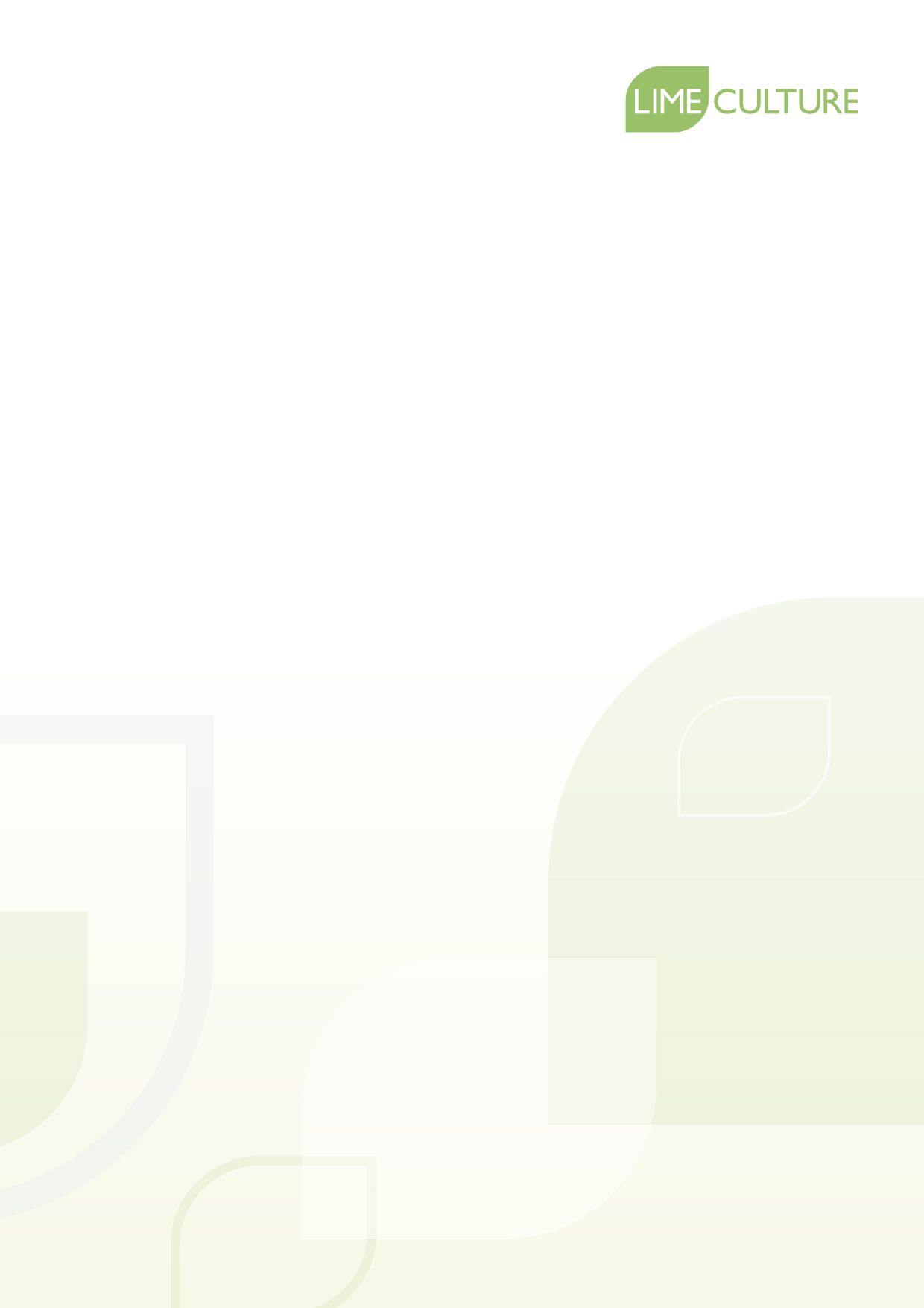 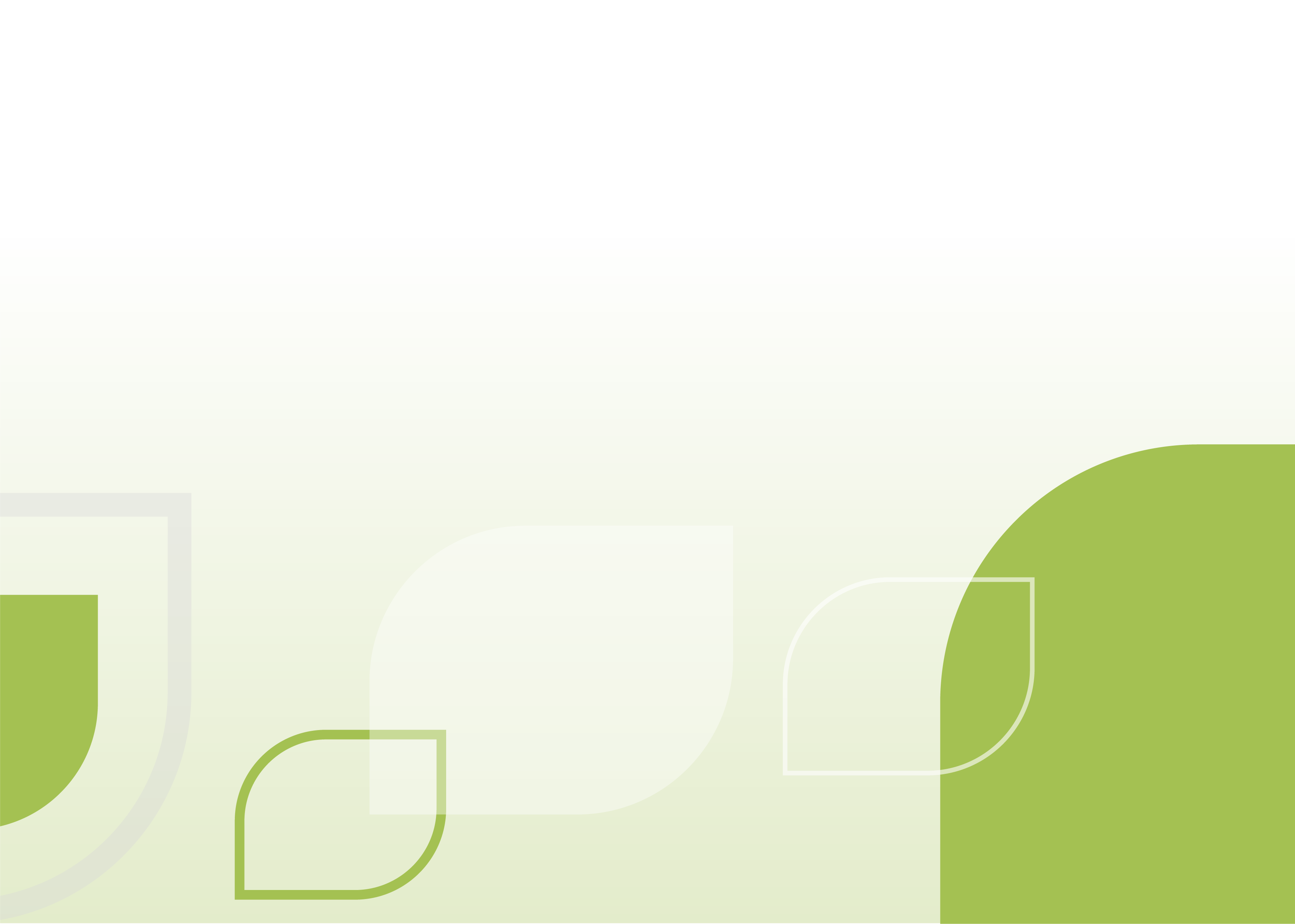 